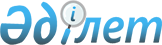 Об установлении ограничительных мероприятий в крестьянском хозяйстве "Мирас" Копинского сельского округа Аягозского района
					
			Утративший силу
			
			
		
					Решение акима Копинского сельского округа Аягозского района Восточно-Казахстанской области от 28 апреля 2020 года № 1. Зарегистрировано Департаментом юстиции Восточно-Казахстанской области 29 апреля 2020 года № 7033. Утратило силу - решением акима Копинского сельского округа Аягозского района Восточно-Казахстанской области от 17 мая 2021 года № 1
      Сноска. Утратило силу - решением акима Копинского сельского округа Аягозского района Восточно-Казахстанской области от 17.05.2021 № 1 (вводится в действие по истечении десяти календарных дней после дня его первого официального опубликования).

      Примечание ИЗПИ.

      В тексте документа сохранена пунктуация и орфография оригинала.
      В соответствии с подпунктом 7) статьи 10-1 Закона Республики Казахстан от 10 июля 2002 года "О ветеринарии", пунктом 2 статьи 35 Закона Республики Казахстан от 23 января 2001 года "О местном государственном управлении и самоуправлении в Республике Казахстан", и на основании представления главного государственного ветеринарного инспектора Аягозского района от 16 апреля 2020 года № 87, аким Копинского сельского округа РЕШИЛ:
      1. Установить ограничительные мероприятия для ликвидации очага и проведения ветеринарно-санитарных мероприятий против инфекционного заболевания бруцеллез среди крупного рогатого скота в крестьянском хозяйстве "Мирас" Копинского сельского округа Аягозского района.
      2. Государственному учреждению "Аппарат акима Копинского сельского округа" Аягозского района Восточно – Казахстанской области в установленном законодательством Республики Казахстан порядке обеспечить:
      1) государственную регистрацию настоящего решения в территориальном органе юстиции;
      2) в течение десяти календарных дней после государственной регистрации настоящего решения направление его копии на официальное опубликование в периодические печатные издания, распространяемых на территории Аягозского района;
      3) размещение настоящего решения на интернет–ресурсе акимата Аягозского района после его официального опубликования.
      3. Контроль за исполнением настоящего решения оставляю за собой.
      4. Настоящее решение вводится в действие по истечении десяти календарных дней после дня его первого официального опубликования.
					© 2012. РГП на ПХВ «Институт законодательства и правовой информации Республики Казахстан» Министерства юстиции Республики Казахстан
				
      Аким Копинского сельского округа 

Н. Жетибаев
